公益社団法人神奈川県聴覚障害者協会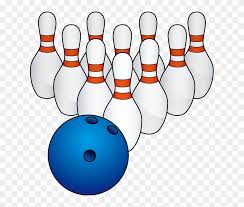 スポーツ部長　倉金勲ボウリング交流会のお知らせ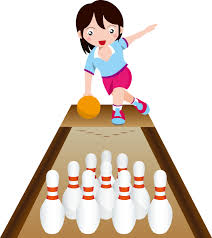 皆様お元気のことと在じます。ボウリング交流会を行います。友人等をお誘いの上お越しください。日　時　　２０２３年１２月１６日（土）１４時から（受付：１３時３０分）場　所　　神奈中平塚ボウル（平塚駅北口徒歩５分　スポーツプラザ神奈中平塚内）参加費　　一　般　　　　　　　　　　　　　３,０００円　　　　　　　神聴協、バッジ協、県サ連会員　　２,０００円（２ゲーム・靴代含む）定　員　　３０名申込締切　１２月９日（金）	注　意　　１２月９日（金）以降にキャンセルした場合、後日参加費をいただきます。申込方法　下の参加申込書に記入して以下までＦＡＸまたはメールしてください。ＦＡＸ ０４６６−２６−５４５４メール　kana_d5454@rondo.ocn.ne.jp※参加費は当日集金します。※現地までの交通費は自己負担でお願いします。　・・・・・・・・・・・・・・・・・・・・・・・・・・・・・・・１２／１６ボウリング交流会　参加申込書市町村　　　　　　　　　氏　名　　　　　　　　　　　　　　　　　　　連絡先（FAXまたはメール）　　　　　　　　　　　　　　　　　　　　　　　　（下のいずれかを○で囲んでください。）所属区分（　一　般　・　神聴協　・　県バッジ　・　県サ連　）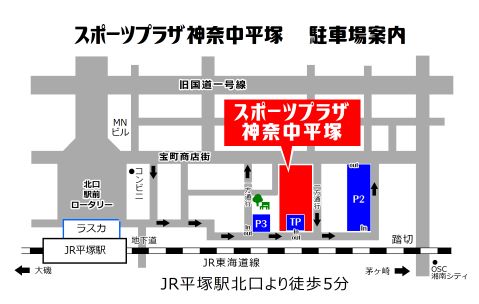 